               SOUTHFIELD PUBLIC SCHOOLS						                Key & FOB Request Form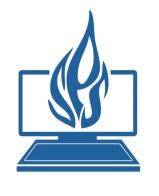 Name: (Print) _____________________________________ Employee ID #: _______________________Position: _____________________________________________________________________________Location: _____________________________________________________________________________Reason for Key/FOB Replacement: ________________________________________________________Name of person assigned key previously: ___________________________________________________Key Number, Room Number, Area etc. _____________________________________________________You are required to return your keys and access card/fob when you cease being an employee of Southfield Public Schools OR you change positions within the District. The keys and access card are the property of the School.  You may not give or lend your keys or access card/fob to anyone else.  Please exercise care to avoid misplacing your keys. The cost to replace any lost key and access card/fob will be $20 each and is not refundableI confirm I have received this/these key(s) and/or fob(s) and agree to these conditions    Signature: _________________________________________________    Date: ____________________Building Principal/ Supervisor: _________________________________    Date: ____________________PLEASE RETURN COMPLETED FORM VIA INTER-SCHOOL MAIL TO BUILDINGS & GROUNDS, JWE OR  FAX: 248-746-7731 - PLEASE KEEP A COPY FOR YOUR RECORDS Issue Authorization: ______________________________________________________Date: _________Director of Security, Buildings & Grounds			_ _ _ _ _ _ _ _ _ _ _ _ _ _ _ _ _ _ _ _ _ _ _ _ _ _ _ _ For Office Use Only: Issue DateKey/FobOffice Use Only: Access Card #Office Use Only: Time ZoneOffice Use Only: Area Sets/DoorsOffice Use Only: Date Key/Fob Returned 